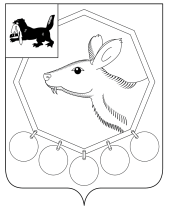 _14.06._ 2022 № _106р/22_РОССИЙСКАЯ ФЕДЕРАЦИЯИРКУТСКАЯ ОБЛАСТЬМУНИЦИПАЛЬНОЕ ОБРАЗОВАНИЕ «БАЯНДАЕВСКИЙ РАЙОН»МЭРРАСПОРЯЖЕНИЕ ОБ УСТАНОВЛЕНИИ ДАТ ПРОВЕДЕНИЯ РАЙОННОГО КУЛЬТУРНО-СПОРТИВНОГО ПРАЗДНИКА "СУР-ХАРБАН" НА ТЕРРИТОРИИ МО «БАЯНДАЕВСКИЙ РАЙОН»	В целях введения на территории МО «Баяндаевский район» дополнительных ограничений времени и места розничной продажи алкогольной продукции для организаций, осуществляющих розничную продажу алкогольной продукции на территории МО «Баяндаевский район» (за исключением организаций общественного питания), в соответствии с пп. б п.1 Постановления Правительства Иркутской области от 14 октября 2011 года № 313-ПП «Об установлении требований и ограничений в сфере розничной продажи алкогольной продукции на территории Иркутской области», руководствуясь статьями 33,48 Устава МО «Баяндаевский район», 1. Установить дату проведения районного культурно-спортивного праздника "Сур-Харбан" 18 июня 2022 года по адресам: с. Баяндай, ул. Гагарина, 38; с. Баяндай, ул. Бутунаева, 1"А", "Б", "В".2. Опубликовать настоящее распоряжение в районной газете «Заря» и разместить на официальном сайте МО «Баяндаевский район» в информационно-телекоммуникационной сети «Интернет».3. Контроль за исполнением настоящего распоряжения возлагаю на первого заместителя мэра по социальным вопросам Борхонова А.А.Мэр МО «Баяндаевский район»                                                          А.П. Табинаев